   台北市不動產仲介經紀商業同業公會 函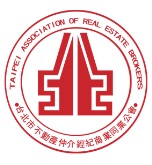                                                 公會地址：110台北市信義區基隆路1段111號8F-1                                                公會網址：http://www.taipeihouse.org.tw/                                                電子郵址：taipei.house@msa.hinet.net                                                聯絡電話：2766-0022傳真：2760-2255         受文者：各會員公司 發文日期：中華民國111年10月4日發文字號：北市房仲立字第111115號速別：普通件密等及解密條件或保密期限：附件： 主旨：請踴躍報名黃志偉講師主講「不動產節稅實務與態樣解說」講座!說明：本會教育訓練委員會特邀請深受業界喜愛的黃志偉老師主講「不動產節稅實務與態樣解說」講座。本次講座非常實務與精彩，可有效提升從業人員專業素養，請勿錯失良機，並請 貴公司鼓勵經紀人員儘速報名!（名額有限）。黃志偉講師學經歷：行政院政務顧問/台北市政府市政顧問/德明財經科技大學財務金融系副教授/宏國德霖科技大學不動產經營學系副教授/中華民國地政士公會全國聯合會榮譽理事長課程大綱詳如附件。四、協辦單位：臺北市不動產聯盟協會五、參加對象：會員公司所屬員工。(完全免費，本次僅限450名，採先報名先登記方式，額滿為止，敬請踴躍報名!)六、時間：111年10月27日（週四）下午13：30報到(14:00～17:00)。 七、地點：公務人力發展中心福華國際文教會館2樓卓越堂 (大安區新生南路三段30號) (捷運台電大樓站2號出口，出站左轉沿辛亥路步行約10~15分鐘至辛亥路新生南路口左轉)八、報名方式：報名表請傳真至2760-2255或e：taipei-house01@umail.hinet.net後，並請來電公會2766-0022林小姐確認。※為展現業界菁英響應愛心慈善活動，講座當天敬請攜帶統一發票，憑發票入場(事後由公會將發票捐贈給慈善團體)※公會小叮嚀：因現場空調較冷，請攜帶薄外套防寒。 111/10/27「不動產節稅實務與態樣解說」講座報名表(傳真：2760-2255後，並請來電公會2766-0022林小姐確認。謝謝！)※為避免資源浪費，煩請報名後務必出席。先報名先登記，額滿為止。感謝您!不動產節稅實務與態樣解說黃志偉行政院政務顧問台北市政府市政顧問德明財經科技大學財務金融系副教授宏國德霖科技大學不動產經營學系副教授中華民國地政士公會全國聯合會榮譽理事長[題綱]一、不會動的財產二、不動產為何如此迷人 三、節稅人人愛四、不動產權益保障要訣五、土地增值稅自用優惠輕稅六、持有土地節稅有秘方七、買房不必按照市價課徵契稅八、持有房屋少納房屋稅有撇步九、包租代管、社會住宅、一般房東出租、稅負優惠比較表十、危老條例與都更條例對照表 十一、房地合一課徵所得稅十二、公司售屋加值型營業稅5%但售地不必課營業稅十三、遺產稅要提早規劃十四、保險金免遺產稅之條件十五、保險時受益人未指定或與要保人為同一人遺產之課徵 十六、保單基本所得稅額不計入遺產總額十七、想靠保險節稅注意國稅局實質課稅原則十八、保險三人要保人、被保人、身故受益人課稅表解十九、保險規避稅賦國稅機關稽查實質課徵八大態樣二十、生前贈與按公告現值繳納贈與稅二十一、國稅稽徵選案比例稽查之十四項列舉二十二、人人須知不動產節稅秘笈二十三、雙向互動Q&A公司名稱：公司名稱：聯絡人：聯絡電話： 姓名：（共    位）姓名：（共    位）